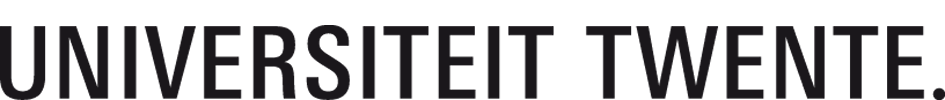 Faculty EEMCSElectrical Engineering, Mathematics and Computer ScienceMSc programme Applied MathematicsRegistration for meeting Examination BoardThe undersigned, student of the MSc-programme Applied Mathematics, Faculty EEMCS, herewith requests a meeting of the Board of Examiners.The following courses are not yet completed:I do/do not* object that, after a positive outcome of the Board of Examiners, my name and address will be given to companies and institutes that request for it within the framework of personnel recruitment.The title of my final report:……………………………………………………………………………………………………………I do/do not* grant permission to publish my final report at the university’s library.I do/do not* grant permission to have my final report duplicated by UT upon request of others, without any compensation payable by the UT.Important: In case your report may not be duplicated, it will not be published in the (digital) library. The library cannot give any guarantee that a report will not be duplicated.Please upload your thesis at http://essay.utwente.nl.Date: 								Signature………………………………………..				………………………………*: please delete which is not applicablePlease return this form to:Office Educational Affairs AM (BOZ-EWI)Building Citadel, room H429P.O. Box 2177500 AE  EnschedeStudent numberName studentDate of birthPlace of birthAddressPostal codeCityTelephoneUT-SupervisorChairDate meeting of the Board of Examiners Date meeting of the Board of Examiners Code:Subject: